ПОСТАНОВЛЕНИЕ №25От 15.08.2022г.                                                                                       а. Пшичо                  Об утверждении плана-графика постановки на государственный кадастровый учет земельных участков, расположенных в границах полосы отвода автомобильных дорог, находящихся в собственности МО «Хатажукайское  сельское поселение»В соответствии с Федеральным законом Российской Федерации «Об общих принципах организации местного самоуправления в Российской Федерации» от 06.10.2003 г. № 131-ФЗ, Федеральным законом «Об автомобильных дорогах и о дорожной деятельности в Российской Федерации и о внесении изменений в отдельные законодательные акты Российской Федерации» от 08.11.2007 г. № 257ФЗ, Уставом муниципального образования МО «Хатажукайское  сельское поселение», на основании письма Министерства транспорта Российской Федерации от 02.08.2022 г. № АК-Д2-24/171008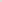 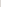 постановляю:Утвердить план- график постановки на государственный кадастровый учет земельных участков, расположенных в границах полосы отвода автомобильных дорог находящихся в собственности МО «Хатажукайское  сельское поселение», согласно приложению.Контроль за исполнением настоящего распоряжения оставляю за собой. РЕСПУБЛИКА АДЫГЕЯМуниципальное образование«Хатажукайское сельское поселение»385462, а. Пшичо, ул. Ленина, 51тел. 9-31-36, тел. Факс (87773) 9-31-36 e-mail: dnurbij @ yandex.ruАДЫГЭ РЕСПУБЛИКХьатыгъужъкъое муниципальнэ къоджэ псэупIэ чIыпIэм изэхэщапI385462, къ. Пщычэу, ур. Лениным ыцI,51,  тел. 9-31-36, тел. Факс (87773) 9-31-36e-mail: dnurbij @ yandex.ru